Domanda di liquidazione e Dichiarazione sostitutiva resa ai sensi degli artt. 46 e 47 del D.P.R. N. 445/2000Il/La sottoscritto/a	nato/a a 		Prov. 	___   il  	______In qualità di:        titolare              legale rappresentante dell’impresa  CHIEDEla liquidazione del contributo concesso con Determinazione del Dirigente n.554 del 30.12.2021 e a tal fine, consapevole  delle sanzioni penali previste dagli artt. 75 e 76 del D.P.R. 445 del 28.12.2000, nonché della perdita del diritto ai benefici richiesti, nel caso di mendaci dichiarazioni, falsità negli atti, uso o esibizione di atti falsi o contenenti dati non più rispondenti a verità, sotto la propria responsabilitàDICHIARAche il progetto è stato effettivamente e regolarmente attuato nel rispetto delle condizioni previste dal Bando, seguendo le tecnologie indicate e individuate nella domanda di richiesta del voucher;che l'impresa rientra nell’ambito delle MPMI così come definite dal Reg UE n.651/2014 in quanto occupa n.___________ unità alla data della presente domanda, ed ha un fatturato o un totale di bilancio annuo pari a ______________________;che l’impresa non si trova in stato di liquidazione o scioglimento né ha procedure concorsuali in corso; che l’impresa è in regola con la disciplina antiriciclaggio di cui al D. Lgs. 21 novembre 2007, n. 231, ove applicabile;che l’impresa non si trova in rapporto di controllo/collegamento ai sensi dell’art. 2359 C.c. con i propri fornitori di beni/servizi i cui costi siano oggetto di contributo, né ha con essi assetti proprietari sostanzialmente coincidenti;che le spese sostenute nel progetto ed evidenziate nel prospetto seguente sono relative alle tipologie indicate in fase di richiesta nel “Modulo descrizione e dettaglio progetto” e nel preventivo allegati alla domanda di voucher (AGGIUNGERE RIGHE SE NECESSARIO):che le copie dei documenti di spesa e dei pagamenti effettuati trasmessi in allegato sono conformi ai documenti originali, i quali rimarranno a disposizione per eventuali verifiche per un periodo di almeno 10 (dieci) anni dalla data del provvedimento di erogazione del contributo;di essere a conoscenza che il contributo camerale sarà assegnato in base al regime de minimis (Reg. UE n.1407 della Commissione del 18/12/2013);di essere a conoscenza dei casi che comportano la riduzione o la revoca del contributo concesso dalla Camera di Commercio;di essere disponibile a fornire all’Ente camerale tutti gli elementi informativi e di valutazione nonché la documentazione che si rendessero necessari, sotto la pena di inammissibilità del beneficio e di non opporsi ad eventuali controlli sulla documentazione relativa all’iniziativa oggetto del contributo richiesto.A completamento della rendicontazione in oggetto e al fine della liquidazione del contributo, si allega la seguente documentazione:copia conforme all’originale delle fatture e degli altri documenti di spesa debitamente quietanzati;copia dei pagamenti effettuati esclusivamente tramite: bonifico bancario che riporti esito della transazione (bonifico pagato, eseguito, non mero ordine di bonifico), carta di credito, ricevuta bancaria, assegno di cui risulti la movimentazione nell’estratto conto bancario o postale, o analoghi strumenti che garantiscano la più completa tracciabilità (art. 13 del Bando);nel caso dell’attività formativa, dichiarazione di fine corso e copia dell’attestato di frequenza per almeno l’80% del monte ore complessivo, per ogni partecipante;relazione conclusiva delle attività realizzate (secondo il modello ALLEGATO B1);report “ZOOM 4.0” di assessment guidato, realizzato dai Digital Promoter della Camera di Commercio dell’Umbria.Per l’erogazione del contributo/intervento economico, il dichiarante chiede di provvedere al pagamento di quanto dovuto e a tal fine indica gli estremi del conto corrente sul quale chiede l’accredito:conto corrente  intestato a 	___Istituto di credito:		Agenzia 	Codice IBAN (27 caratteri): 										         FirmaData			Per chiarimenti  o richieste di integrazione in merito alla presente rendicontazione contattare:n. telefono 	_______ e-mail:	_____________________PEC: _______________________INFORMATIVA AI SENSI DEGLI ARTICOLI 13 E 14 DEL REGOLAMENTO UE 2016/679 (GDPR)Ai sensi e per gli effetti di quanto previsto dagli artt. 13 e 14 del Regolamento (UE) 2016/679 del Parlamento e del Consiglio Europeo relativo alla protezione delle persone fisiche con riguardo al trattamento dei dati personali, nonché alla libera circolazione di tali dati (di seguito GDPR), la Camera di Commercio dell’Umbria  intende fornire informazioni sulle modalità del trattamento dei dati personali acquisiti ai fini della presentazione e gestione della domanda di contributo. Finalità del trattamento e base giuridica: i dati conferiti saranno trattati esclusivamente per le finalità e sulla base dei presupposti giuridici per il trattamento (adempimento di un obbligo legale al quale è soggetto il Titolare, ex art. 6, par. 1, lett. c del GDPR) di cui all’art. 1 del presente bando. Tali finalità comprendono:le fasi di istruttoria, amministrativa e di merito, delle domande, comprese le verifiche sulle dichiarazioni rese;l’analisi delle rendicontazioni effettuate ai fini della liquidazione dei contributi.Con la sottoscrizione della domanda di partecipazione, il beneficiario garantisce di aver reso disponibile la presente informativa a tutte le persone fisiche (appartenenti alla propria organizzazione ovvero esterni ad essa) i cui dati saranno forniti alla Camera di Commercio per le finalità precedentemente indicate.Obbligatorietà del conferimento dei dati: il conferimento dei dati personali da parte del beneficiario costituisce presupposto indispensabile per lo svolgimento dei procedimenti di concessione e liquidazione dei contributi di cui al presente Bando con particolare riferimento alla presentazione della domanda di contributo ed alla corretta gestione amministrativa e della corrispondenza nonché per finalità strettamente connesse all’adempimento degli obblighi di legge, contabili e fiscali. Il loro mancato conferimento comporta l’impossibilità di ottenere quanto richiesto o la concessione del contributo richiesto. Soggetti autorizzati al trattamento, modalità del trattamento, comunicazione e diffusione: i dati acquisiti saranno trattati, oltre che da soggetti appositamente autorizzati dalla Camera di Commercio anche da Società del Sistema Camerale appositamente incaricate e nominate Responsabili esterni del trattamento ai sensi dell’art. 28 del GDPR.I dati saranno raccolti, utilizzati e trattati con modalità manuali, informatiche e telematiche secondo principi di correttezza e liceità ed adottando specifiche misure di sicurezza per prevenire la perdita dei dati, usi illeciti o non corretti ed accessi non autorizzati. Alcuni dati potranno essere comunicati ad Enti Pubblici ed Autorità di controllo in sede di verifica delle dichiarazioni rese, e sottoposti a diffusione mediante pubblicazione sul sito camerale in adempimento degli obblighi di trasparenza ai sensi del D.lgs. 14 marzo 2013, n. 33. Resta fermo l’obbligo della Camera di Commercio di comunicare i dati all’Autorità Giudiziaria, ogni qual volta venga inoltrata specifica richiesta al riguardo. Periodo di conservazione: i dati acquisiti ai fini della partecipazione al presente Bando saranno conservati per 10 anni + 1 anno ulteriore in attesa di distruzione periodica a far data dall’avvenuta corresponsione del contributo. Sono fatti salvi gli ulteriori obblighi di conservazione documentale previsti dalla legge. Diritti degli interessati: ai sensi degli art. 13, comma 2, lettere (b) e (d) e 14, comma 2, lettere (d) e (e), nonché degli artt. 15, 16, 17, 18, e 21 del GDPR, i soggetti cui si riferiscono i dati personali hanno il diritto in qualunque momento di: chiedere al Titolare del trattamento l'accesso ai dati personali, la rettifica, l’integrazione, la cancellazione degli stessi (ove compatibile con gli obblighi di conservazione), la limitazione del trattamento dei dati che la riguardano o di opporsi al trattamento degli stessi qualora ricorrano i presupposti previsti dal GDPR; esercitare i diritti di cui alla lettera a) mediante la casella di posta cciaa@pec.umbria.camcom.it con idonea comunicazione; proporre un reclamo al Garante per la protezione dei dati personali, ex art. 77 del GDPR, seguendo le procedure e le indicazioni pubblicate sul sito web ufficiale dell’Autorità: www.garanteprivacy.it. Titolare, Responsabile della Protezione dei Dati e relativi dati di contatto: il titolare del trattamento dei dati è la Camera di Commercio dell’Umbria con sede legale in via Cacciatori delle Alpi, 42, Perugia tel.075/57481, cciaa@pec.umbria.camcom.it  la quale ha designato il Responsabile della Protezione dei Dati (RPD), contattabile al seguente indirizzo e-mail: rpd.pg@umbria.camcom.it.Io sottoscritto __________________________________ Codice fiscale: __________________________________□ Presta il consenso al trattamento sopra descritto□ Nega il consenso al trattamento sopra descrittoLUOGO, __________________	DATA_____________FIRMA________________________________________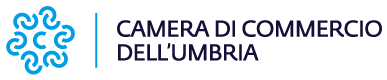 BANDO VOUCHER DIGITALI I4.0 ANNO 2021(Determinazione Segretario Generale n. 379 del 07.10.2021)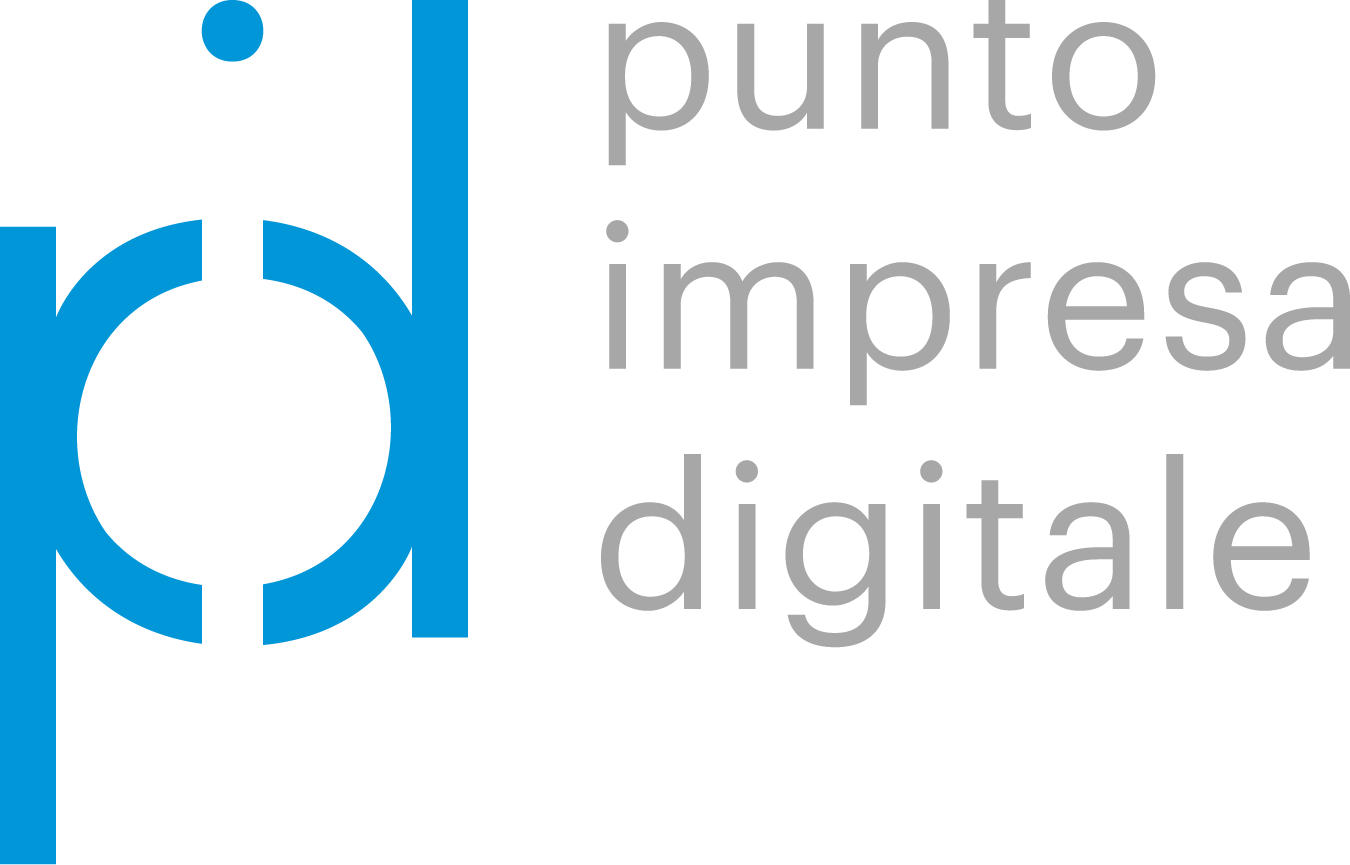 DenominazioneSede (cap - Comune) Via / PiazzaCod. Fisc. e/o Partita IVATelefono Indirizzo PECIndirizzo e-mail TIPOLOGIA DI SPESAFornitoreNumero e data fatturaImporto in Euro(al netto di IVA)Estremi documenti di pagamento (bonifico/ri.ba/assegno)CONSULENZACONSULENZACONSULENZAFORMAZIONEFORMAZIONEFORMAZIONEACQUISTO BENI E SERVIZIACQUISTO BENI E SERVIZIACQUISTO BENI E SERVIZI